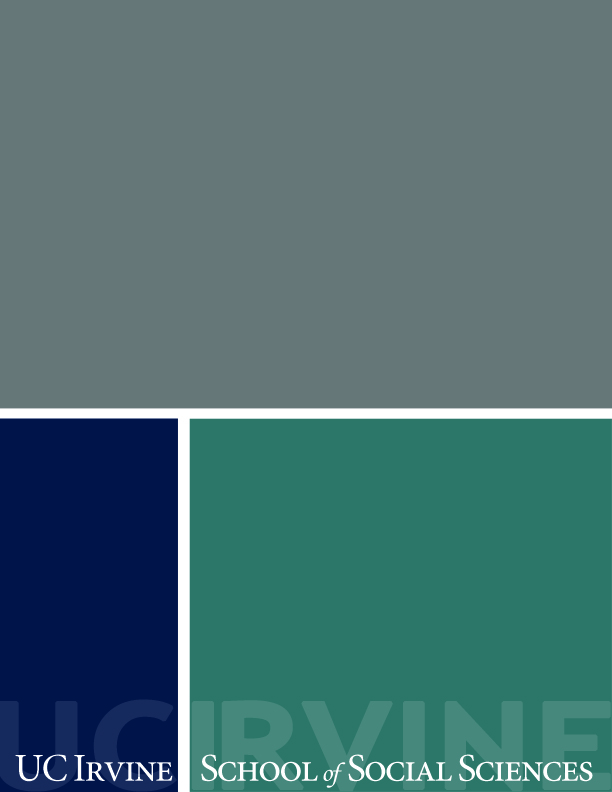 You can type in here. I’ve put text into a column format, but you can change to using text boxes instead – whatever is easiest for you.Or here, too!	A photo often looks good here.Don’t forget to include your department word mark!